Grade 6- Physical Education and Health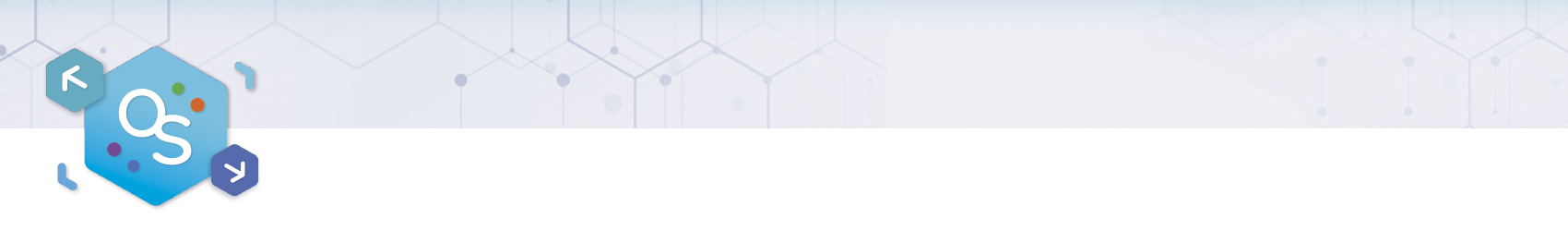 May 4th, 2020Dear parents and students, we hope this learning tool kit finds you all well. This week students will have the opportunity to learn about our body image and its impact how it affects us, as well as exploring the poi movements. Some students may already have a poi, if not there are instructions below to make one. Lastly, there is a workout with the Montreal Canadians and a great game of bottle flip tic tac toe.Learn About Body Image and Get Moving!Information for studentsActivity 1: My body imageWatch the following video to learn more about body image:Video: Why Don’t I Like The Way I Look?What did you learn in the video? Do you think you have a positive body image of yourself? What can you do to adopt a better attitude about your own body image? Discuss what you learned about body image with a member of your family. Activity 2: Explore poi movementsChallenge yourself to learn some poi movements. Start with the first lesson. When you can perform the movements well, try the next lesson. Watch the following videos to learn some movements:Poi Lesson 1: Start with five movementsPoi Lesson 2: Try with two handsPoi Lesson 3: Ready for more challengePoi Lesson 4: Try to change directionNow, try to create your own movements or choreograph a routine. Teach the movements to a member of your family.Materials requiredDevice with Internet access Poi* (or materials to create one)*NOTE: If you do not have poi at home and you want to make a set of poi, please follow the steps to create your own:Document: How to create your own poi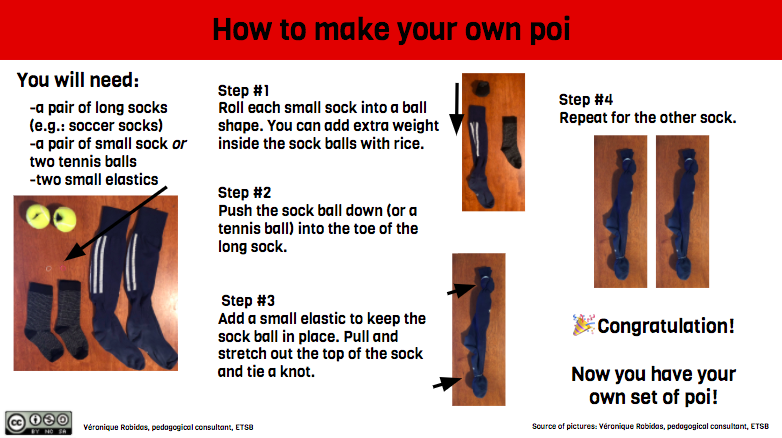 Activity 3: Habs hockey team workout https://www.nhl.com/canadiens/fans/workoutsKeep active and keep learning. Email and let us know if you are liking the activities and let  us know activities you would like to do. Don’t forget that there is still a game of active bottle flip tic tac toe game below. Stay Safe and Healthy, Miss you all,Mr. M dmccarthy@emsb.qc.ca, Ms. Quinn tquinn@emsb.qc.caActivity 4: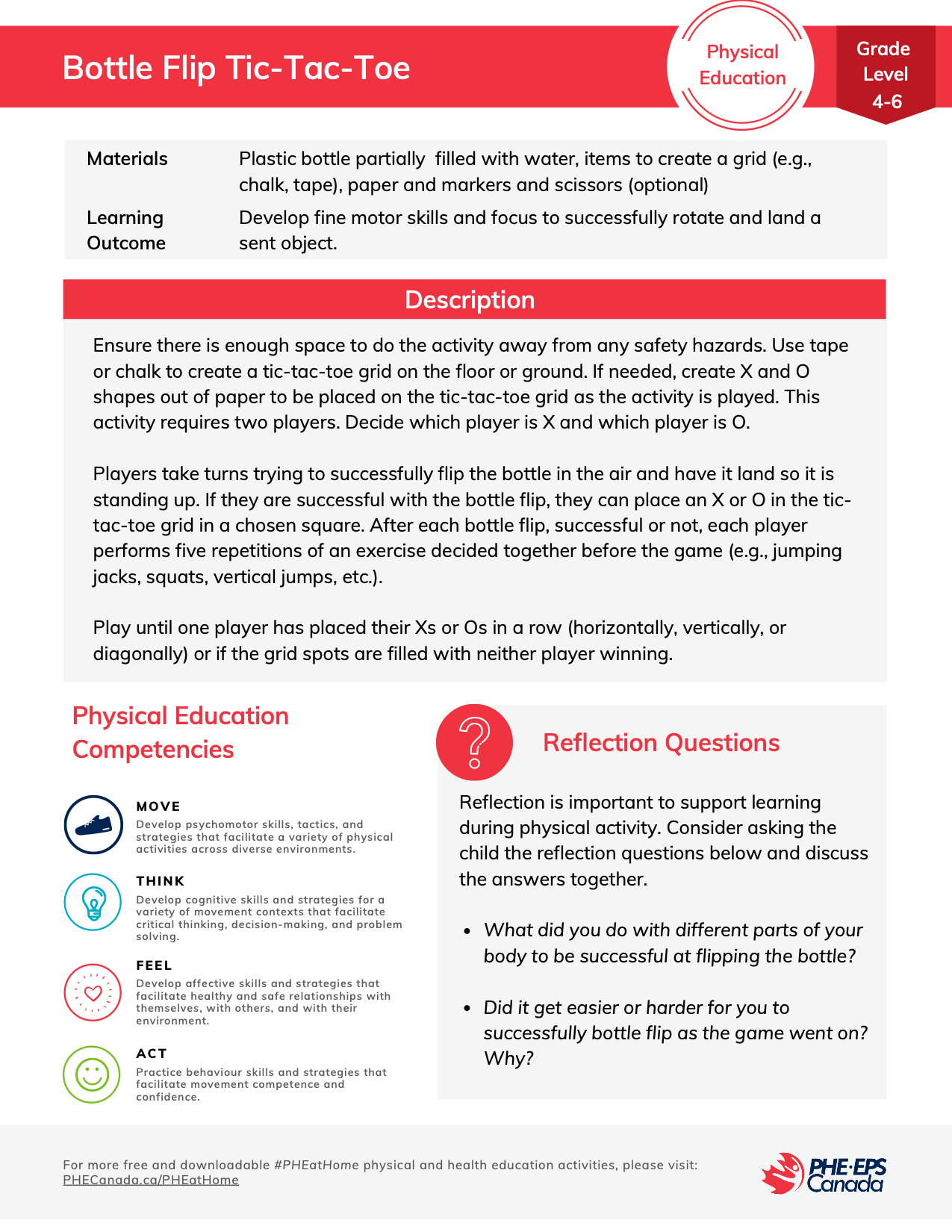 Reference: https://phecanada.ca/sites/default/files/content/docs/Home%20Learning%20Resource/4-6/Physical%20Education/4-6%20PE%20Round%202_Bottle%20Flip%20Tic-Tac-Toe.pdfInformation for parentsAbout the activityChildren should:learn about body imageparticipate in the proposed physical activitiesParents could:ask their children questions about what they have learned about body imagediscuss the importance of adopting a positive attitude about body image with their children (visit this website for more information about How to Talk About Body Image with children)try some poi movements with their child